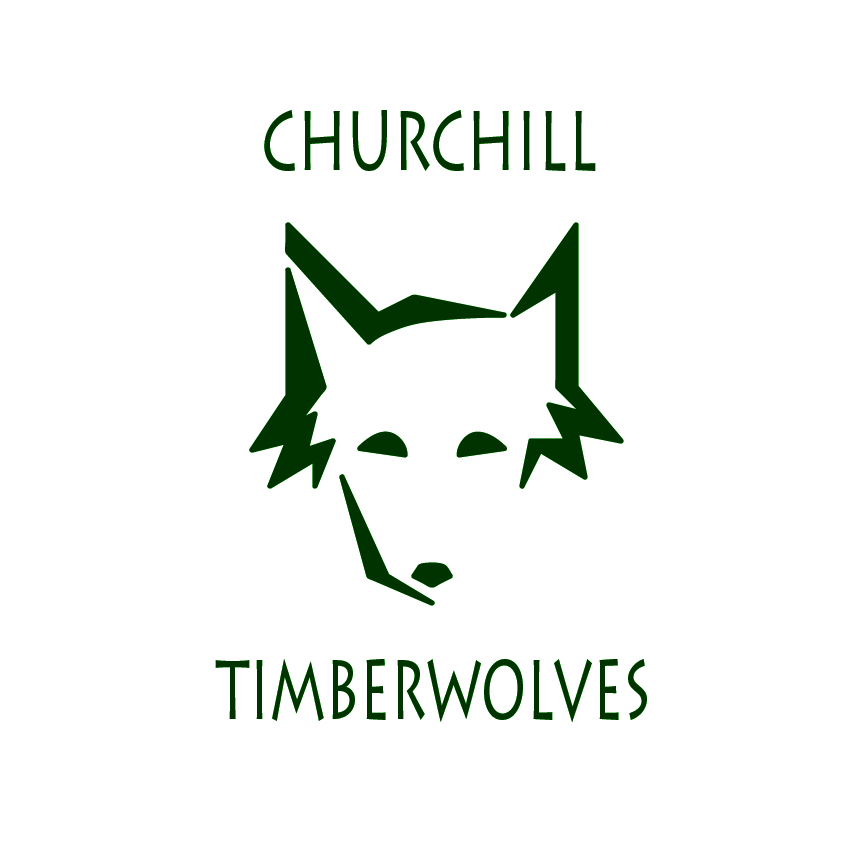 								Churchill PTA Minutes								9/10/19––––––––––––––––––––––––––––––––––––––––––––––––––––––––––––––––––––––––––––––President 	-Welcome to meeting and introductions made	-A goal this year is to minimize length of meetings 	-No board representative tonight due to previous board commitment – will have a 	board representative present in future meetings.  Community Reports	D41 Board Representative – Schedule Conflict, not present	Churchill Principal – Rachel Solomon	-Thank you’s to the PTA for breakfast treats, new electronic signage, ice cream social 	and book fair.  Thank you PTA for the support of Churchill every day.	-MAP testing occurring in classrooms soon.	-Hearing and Vision testing this week and next week.	-Emergency drills starting today – fire drill occurred today; bus evacuation, lock down, 	and tornado drills to be soon.	-Curriculum night was a success – hoping for more attendance in future.  Requesting 		ideas on how to include all families.  	-Churchill currently has an additional staff person for kindergarten due to large 	kindergarten enrollment this year.  	-Monthly communication from principal to begin 9/13/19.  Will be translated in 	Spanish and English.  	Churchill Teacher Representatives – Stacey Slater and Dee Dee Aldrich	-Teachers will send slide presentations for PTA meetings to K. Marsh or B. Dohman. 	-Blue stem, Monarch and Caudill books still on purchase list?	-Teachers received email last year regarding how to spend allotted PTA money – some 	teachers requested globes, and others requested Caudill/Monarch/Blue Stem books. 	-Notice sent out to teachers regarding PTA membership.  Some teachers requesting 	online payment and others requesting payment by check. Green enrollment forms 		provided. Executive Officer Reports	President/President Elect – Bryan Dohman/Christa Sowa	-Thank you to all PTA volunteers for a successful start to the year	1st VP: Programming – Christina Kramer	-Encouragement to sign up for school enrichment programs – Bricks for Kids, 			Young Rembrandts, Mad Science.  PTA announcements on programs usually 			come out on green paper in send home folders. Can also learn more about 			programs on PTA website.  	-Possibly consider a school spelling bee next year.  Contacted by chairs from 			Lincoln for Scripps Spelling Bee.  If there are more than two schools in district, 			than only two winners can be sent to regional.  School is currently signed up for a 		history bee for 3rd – 5th grade.  Process is oral spelling test in classrooms, then winners 	go to library for school wide test, then move forward from there.  				-Wants to inform parents that field trips are largely funded by PTA.	2nd VP: Ways & Means – Lisa Brooks	-Will work with each committee and assist with fundraising plans throughout the 		year.	3rd VP: Communication- Kate Marsh	-E-Blast deadline to submit content is on Wednesday of each week.	-Continued effort that all communication is bilingual – open to suggestions to change 	format. Trying to put more content and information on website with links instead on all 	in e-blast. 	-PTA website has been updated over the summer.  Open to volunteers with ideas on 	how to improve website.   	4th VP: Language & Cultural Diversity – Rebecca Taylor	-three goals of committee – can email her with questions.	-Goals of committee are (1) to promote and advocate for Churchill’s language program, 		(2) to encourage parent involvement from all parent groups, and (3) to celebrate all 		cultural groups.  	-One full year of e-blasts going into different languages – would love to hear feedback. 		Spanish translation is accomplished by bi-lingual staff and Wheaton College students.  		To continue partnership with communications committee to translate.  Committee is 		always looking bi-lingual volunteers to help with that process. 	-Current process with translating flyers includes sending all info to Gabi Escobar and 	Geri Adkins at district office to notate translation, then after translation has occurred, 	forward to Rob for printing. There is a committee chair toolkit on PTA website under 		volunteer resources if further direction is needed.  	-International Night is 4/17. Looking for a new committee chair.	Treasurer – David Check	-Budget update - Current change in the way the budget is presented.  Shown as money 	that is filtering through the PTA and not necessarily what the PTA is spending.  	-This year’s budget is based on what was spent from 2018-2019 school year.  Last year, 		$84,000 taken in and PTA spent $85,000.  This year is budgeted for $80,000 of income 	and spending $88,000.  This is a unique year with expenditure of the sign.  	-Currently with $34,000 in bank.  	-Committee members encouraged to look at budget and discuss with treasurer if any 	questions or concerns. 	-Discussion of PTA reserve accounts – suggestion made by treasurer to research 		putting reserve funds into a different account instead of current savings account 	that 	is currently incurring 0.01 on the dollar.   Treasurer to look into possible low risk 	investments which could help PTA get a better return.  Goal is to create a diversified 	portfolio.	-Plan to have a more formal discussion on options and will present options at future		meetings. 	-Motion to approve budget approved by B. Dohman and seconded by P. Gifford.  Budget 	to be approved by executive committee after it is finalized. 	Q/A followed with the following points made:	-CD’s and money market researched – with CD’s, your money is locked in, and with		money market there wouldn’t be a good enough return. 	-Treasurer had pre-liminary discussion with Illinois PTA regarding reserve funds – the 		Illinois PTA approved low risk funds. 	-Motion to approve budget approved by B.Dohman and seconded by P. Gifford.  Budget 	to be approved by executive committee after it is finalized. 	Secretary – Jessica Fish	-Approval of 5/19 minutes completed. Motion to approve by K. Marsh approved, 	C. Sowa seconded.  All approved. 	-Directory Spot – goal is to be updated this week with staff and families.  	Utilizing 		Directory Spot so families can get listings of students and staff.  Directory Spot only 	available to PTA members.  Committee chair Reports	Sign Committee Update – Lisa Brooks	-Sign installed first week of school.  Ongoing process on how to update sign for			 content.  Working with K. Marsh in communications and plan is to eventually work with 	Churchill staff and work in collaboration. If there is an announcement that you would 	like to be on the sign – then contact L. Brooks.  Working with G. Escobar for translation.  	Membership – Sue Miller (not present)	-Membership can be done online and on paper 	-Plan is to send paper membership requests to backpack mail 		Ice Cream Social – Jessica Powell/Amy Mulcare (not present)	-Well attended event	- Reminders to be sent for Fall Fest that event is not a drop off event for children - 	children need to be supervised at all times.  	- will send reminder for the fall fest	Book Fair – Tiffany Mosicki (not present)	-Made $950 in cash- awaiting credit card payments.  Partnered with Anderson books 	and we receive a 45% discount on books.  	Spirit Wear Update – Amy Mulcare (not present) 	-Open in the beginning of school, now closed.  Plan is for once a year purchasing unless 	people want/need more spirit wear. 	Run-a-thon – Lisa Brooks/Ericka Tenuto (date 9/26, rain out date 9/27)	-Envelopes with sponsorship information to be sent home in backpack mail.   			-This event is the only student led/involved fundraiser.  4th year of the run-a-thon.  	-Volunteer spots to be opening up soon.  	-Two ways to receive pledges – flat donation or based on number of laps ran.  	-Each student will receive a t shirt.  	-Partnered with get moving online fundraising tool – encouraging fundraising to be done 	online.  Can email donations.  Incentives for students.  Raffle drawings for registering, as 	well as for fundraising.  Will also have whole school rewards and classroom incentives.   	-Special pop up incentives for students, teachers, and parents.  	Fall Fest 10/25 – Jenny Allen (not present)	- Same vendors and items planned.  Volunteer requests will be coming out soon.  	Student Services Parent Advisory Committee (SSPAC) – Lisa Brooks	-SSPAC works on promoting advocacy and all learners within the district.  SSPAC is a PTA 	committee but spans throughout the schools in the school district.  Amy Kalten assisting 	with support, networking and resources with different learners in the district.  Parents 	that have children who receive services within the district are involved.  Discussions 		include different initiatives involved, or any updates within the district.  Thought-	forward of how each student event can be all inclusionary.  Dr. Solomon provided 	example of how all children can be included in all activities.  Can use SSPAC as a 	resource on how to provide opportunities for all students.  	PTA Council Updates – Karen Keller (not present)				-Leadership of PTA’s within the district at the administrative office.  President and 	president elect attend meetings, along with K. Keller.  Will begin next week. 	Volunteer Coordinator – Naomi Weber (not present)	-Arranges volunteer coordination prior to events.	Yearbook – Amanda Frazier/Jessica Powell (not present)	-Pre-order year book for 15% off in September, 10% off in October, 5% off in November.  	-Encourage taking pictures at events to send them in for general yearbook use.	Q/A followed with the following points made: 	-School does not have a photographer.  A parent volunteered to do it for International 	night. Will consider having an amateur photographer role in future event sign ups.	Library Media Center Coordinator – Melissa Dunham (not present)	-Meeting on 9/16/19 from 11-11:30 for anyone interested in volunteering	Cooks Night Off – Melissa Dunham/Jeanesse Miller	- Order Barones before 9/15/19 at midnight.  Online orders only for Barones this year.  	Will have future opportunities throughout the year.  	Father/Daughter Dance – Pamela Gifford	-Scheduled for 2/7/19.  Dinner to be catered by Barones, planning on having same DJ.	-Previously a winter theme, currently a red carpet theme.New/Old Business and Discussion Items-Halloween parties will be held on 10/30 for kindergarten; 10/31 AM parties for other grades.  Will be a SIP day.-Open Committee/Chair positions – drama, international night, talent show, teacher appreciation.-Box Tops program is transitioning to an online program where you take a picture of a receipt and it goes to school.  -Smile from Amazon – will plan to educate families about box tops and smile. Have to go to smile.amazon.com and have to check out on computer – unable to complete on your phone.-Pop tops for Ronald McDonald house – almost full!  Nice way for Churchill to give back to the community. -Next meeting Tuesday 11/12/19 – 7pm.-Roster of needed open positions will be up on PTA or you can correspond with Naomi regarding openings.  -Two teaching aide positions open at Churchill – one must be a Spanish speaker and need to do some assistance with students.  Positions are listed on Glen Ellyn 41 employment page.  AttendeesBryan Dohman			Erin OzimokChrista Sowa				Michelle TrushJessica Fish				Aline CoxDavid Check				Anne YoungRachel Solomon			Alma HernandezPamela Gifford			Wilmer GonzalezRebecca Kuhlman – Taylor		Margaret SlonkaChristina Darling – Kramer		Nazneen SaleemLisa Brooks				Stacey SlaterKate MarshJeanesse Miller